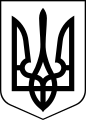 ЧОРТКІВСЬКА  МІСЬКА  РАДА____________ СЕСІЯ ВОСЬМОГО СКЛИКАННЯРІШЕННЯ (проєкт)               травня  2021 року                                                                                          № м. ЧортківПро затвердження Програми реставрації старої ратуші (охор.№ 65-М) у місті Чортків на 2021-2022 роки 	З метою забезпечення реставрації та ревіталізації об`єктів культурної спадщини у Чортківській міській територіальній громаді, відповідно до Закону України «Про затвердження Загальнодержавної програми збереження та використання об'єктів культурної спадщини», «Про архітектурну діяльність», керуючись п. 22 ч. 1 ст. 26 Закону України "Про місцеве самоврядування в Україні", міська рада ВИРІШИЛА:	1. Затвердити Програму реставрації старої ратуші (охор.№ 65-М) у місті Чортків на 2021-2022 роки  згідно з додатком.	2. Фінансовому управлінню Чортківської міської ради забезпечити фінансування програми у межах коштів, передбачених бюджетом.3. Копію рішення направити в відділ архітектури та містобудівного кадастру управління комунального господарства, архітектури та капітального будівництва.4. Контроль за виконанням цього рішення покласти на заступника міського голови з питань діяльності виконавчих органів ради Гурина В.М. та постійну комісію міської ради з питань бюджету та економічного розвитку та з питань розвитку освіти, культури, охорони здоров’я та соціальних питань.Міський голова                                                         Володимир  ШМАТЬКО